If you are having a fall gathering and want a WOW centerpiece, this pumpkin sale is for you! The 60 plus creations include traditional and heirloom pumpkins designed with fall flowers and foliage, and sometimes crowned with the cutest little succulents ever! There are other containers, if real pumpkins aren’t your thing. This is first come-first served and the event is cash and carry (local checks accepted).  Help make our garden club’s annual fundraiser a success! 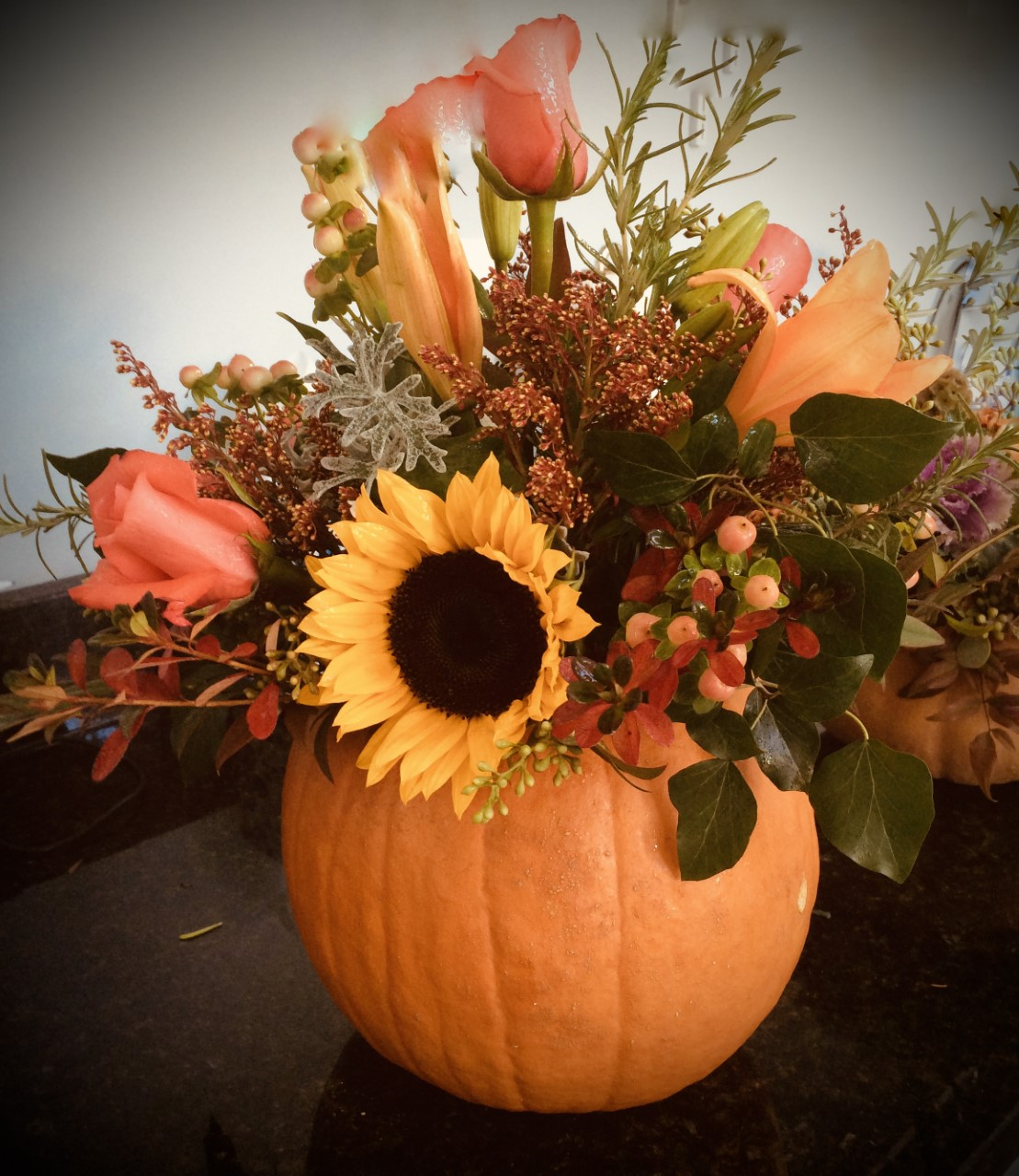 All proceeds support our community outreach programs.November 22, 20214:00pm-7:00pmThe Home of Mary Lunger4629 N 32nd RoadARLINGTON, VA 22207